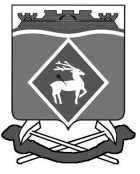 РОССИЙСКАЯ  ФЕДЕРАЦИЯ РОСТОВСКАЯ ОБЛАСТЬМУНИЦИПАЛЬНОЕ  ОБРАЗОВАНИЕ  «ГОРНЯЦКОЕ СЕЛЬСКОЕ  ПОСЕЛЕНИЕ»АДМИНИСТРАЦИЯ  ГОРНЯЦКОГО  СЕЛЬСКОГО ПОСЕЛЕНИЯ ПОСТАНОВЛЕНИЕ В соответствии с пунктом 11 Правил предоставления молодым семьям социальных выплат на приобретение (строительство) жилья и их использования федеральной целевой программы «Жилище» на 2011-2015 годы, утвержденных Постановлением Правительства Российской Федерации от 17.12.2010 № 1050,на основании приказа Министерства строительства, архитектуры и территориального развития Ростовской области от 25.12.2013  № 2  «Об утверждении средней рыночной стоимости одного  квадратного метра общей площади жилья на I квартал 2014 года», ПОСТАНОВЛЯЮ:Утвердить норматив стоимости 1 квадратного метра общей площади жилья по Горняцкому сельскому поселению на II квартал 2014 года в размере 14000 рублей для расчета размера социальной выплаты молодым семьям - участникам подпрограммы «Обеспечение жильем молодых семей» Федеральной целевой программы «Жилище» на 2011-2015 годы.Настоящее постановление вступает в силу после его официального опубликования.Контроль за исполнением настоящего постановления возложить на начальника отдела муниципального хозяйства Е.В. Хуторенко.Глава  поселения                                                        О.П. СнисаренкоВерно Ведущий специалист                                                  А.М. Ветохина    10.04.2014 года№  59 .№  59 . пос. Горняцкий пос. ГорняцкийО нормативе стоимости 1 квадратного метра общей площади жилья по Горняцкому сельскому поселению на II квартал 2014 годаО нормативе стоимости 1 квадратного метра общей площади жилья по Горняцкому сельскому поселению на II квартал 2014 года